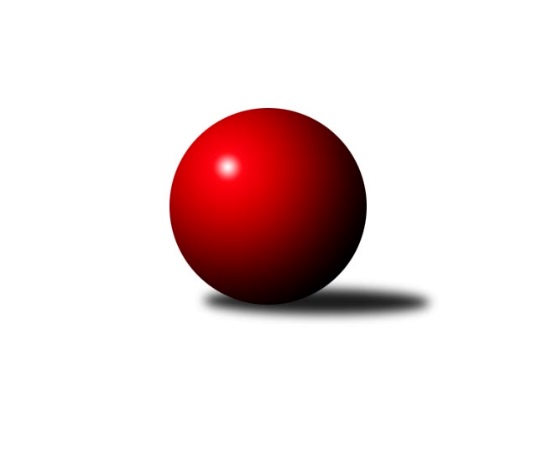 Č.15Ročník 2022/2023	10.2.2023Nejlepšího výkonu v tomto kole: 3364 dosáhlo družstvo: TJ Třebíč BDivize jih 2022/2023Výsledky 15. kolaSouhrnný přehled výsledků:TJ Tatran Lomnice nad Lužnicí 	- TJ Jiskra Nová Bystřice	6:2	2537:2530	14.0:10.0	10.2.TJ Slovan Jindřichův Hradec 	- TJ Nové Město na Moravě	7:1	2734:2305	19.0:5.0	10.2.TJ Nová Včelnice 	- TJ Sokol Chotoviny 	1:7	2624:2765	6.5:17.5	10.2.TJ Sokol Soběnov 	- TJ Spartak Pelhřimov	3:5	2572:2622	9.5:14.5	10.2.TJ Třebíč B	- TJ Centropen Dačice C	7:1	3364:3184	17.0:7.0	10.2.TJ Centropen Dačice D	- TJ Blatná	2:6	3164:3343	10.0:14.0	10.2.Tabulka družstev:	1.	TJ Sokol Chotoviny	14	11	0	3	73.0 : 39.0 	190.0 : 146.0 	 2974	22	2.	TJ Třebíč B	15	10	1	4	72.0 : 48.0 	195.5 : 164.5 	 2924	21	3.	TJ Jiskra Nová Bystřice	15	8	1	6	70.5 : 49.5 	205.5 : 154.5 	 2987	17	4.	TJ Slovan Jindřichův Hradec	15	8	0	7	65.5 : 54.5 	194.5 : 165.5 	 2637	16	5.	TJ Sokol Soběnov	15	8	0	7	58.5 : 61.5 	174.5 : 185.5 	 2801	16	6.	TJ Spartak Pelhřimov	15	7	1	7	55.5 : 64.5 	186.0 : 174.0 	 2925	15	7.	TJ Centropen Dačice C	14	7	0	7	51.5 : 60.5 	153.0 : 183.0 	 2932	14	8.	TJ Tatran Lomnice nad Lužnicí	15	7	0	8	59.0 : 61.0 	176.5 : 183.5 	 2824	14	9.	TJ Nová Včelnice	14	6	0	8	58.0 : 54.0 	161.5 : 174.5 	 3055	12	10.	TJ Blatná	15	6	0	9	53.5 : 66.5 	169.5 : 190.5 	 3057	12	11.	TJ Nové Město na Moravě	14	5	0	9	50.0 : 62.0 	158.0 : 178.0 	 2906	10	12.	TJ Centropen Dačice D	15	3	1	11	37.0 : 83.0 	147.5 : 212.5 	 2729	7Podrobné výsledky kola:	 TJ Tatran Lomnice nad Lužnicí 	2537	6:2	2530	TJ Jiskra Nová Bystřice	Jan Holeček	132 	 65 	 148 	61	406 	 1:3 	 418 	 150	69 	 132	67	Marek Augustin	Jiří Doktor	151 	 59 	 165 	78	453 	 3:1 	 403 	 134	51 	 138	80	Iva Molová	Rudolf Pouzar	148 	 45 	 144 	71	408 	 3:1 	 422 	 138	72 	 142	70	Jan Havlíček st.	Jan Nosek	139 	 52 	 152 	53	396 	 1:3 	 435 	 162	81 	 138	54	Petr Tomek	Jan Holšan	149 	 81 	 149 	59	438 	 3:1 	 418 	 146	68 	 144	60	Martin Vrecko	Zdeněk Doktor	144 	 71 	 153 	68	436 	 3:1 	 434 	 154	68 	 149	63	Marek Chvátalrozhodčí: Zdeněk DoktorNejlepší výkon utkání: 453 - Jiří Doktor	 TJ Slovan Jindřichův Hradec 	2734	7:1	2305	TJ Nové Město na Moravě	Jan Cukr	154 	 77 	 150 	69	450 	 1:3 	 423 	 155	44 	 154	70	Petr Hlisnikovský	Josef Holický	156 	 76 	 154 	86	472 	 3:1 	 416 	 139	63 	 155	59	Jiří Loučka	Pavel Picka	157 	 71 	 153 	50	431 	 4:0 	 372 	 140	45 	 142	45	Pavel Škoda	Jaroslav Opl	151 	 79 	 159 	42	431 	 3:1 	 348 	 121	35 	 133	59	Pavel Sáblík	Jiří Hána	161 	 72 	 169 	90	492 	 4:0 	 371 	 140	44 	 143	44	Miloš Stloukal	Vladimír Štipl	167 	 70 	 142 	79	458 	 4:0 	 375 	 142	61 	 127	45	Michal Mikorozhodčí:  Vedoucí družstevNejlepší výkon utkání: 492 - Jiří Hána	 TJ Nová Včelnice 	2624	1:7	2765	TJ Sokol Chotoviny 	Kamil Pivko	160 	 59 	 138 	87	444 	 1:3 	 459 	 163	67 	 159	70	Pavel Makovec	Pavel Domin	157 	 61 	 149 	62	429 	 0.5:3.5 	 470 	 157	81 	 160	72	Zbyněk Hein	Martin Tyšer	153 	 86 	 155 	69	463 	 2:2 	 446 	 160	72 	 160	54	Jan Fořter	Jiří Slovák	154 	 59 	 148 	68	429 	 1:3 	 467 	 146	79 	 162	80	Jan Bartoň	Jan Šebera	148 	 61 	 149 	45	403 	 1:3 	 438 	 143	70 	 153	72	Kamila Dvořáková	Tibor Pivko	150 	 84 	 154 	68	456 	 1:3 	 485 	 163	63 	 171	88	Libor Hrstkarozhodčí:  Vedoucí družstevNejlepší výkon utkání: 485 - Libor Hrstka	 TJ Sokol Soběnov 	2572	3:5	2622	TJ Spartak Pelhřimov	Kamil Šedivý	152 	 70 	 152 	79	453 	 2.5:1.5 	 429 	 126	88 	 152	63	Jiří Rozkošný	Roman Grznárik	146 	 70 	 137 	72	425 	 1:3 	 463 	 153	86 	 162	62	Libor Linhart	Bohuslav Šedivý	134 	 75 	 139 	70	418 	 2:2 	 389 	 147	48 	 140	54	Václav Novotný	Milan Šedivý	152 	 58 	 140 	63	413 	 1:3 	 447 	 126	75 	 148	98	Lucie Smrčková	Ondřej Sysel	168 	 72 	 150 	61	451 	 3:1 	 437 	 140	69 	 148	80	Jan Janů	Josef Šedivý ml.	145 	 67 	 140 	60	412 	 0:4 	 457 	 154	81 	 152	70	Ota Schindlerrozhodčí: Josef SyselNejlepší výkon utkání: 463 - Libor Linhart	 TJ Třebíč B	3364	7:1	3184	TJ Centropen Dačice C	Dalibor Lang	156 	 150 	 121 	157	584 	 4:0 	 483 	 143	114 	 111	115	Josef Bárta	Lukáš Toman	133 	 135 	 134 	131	533 	 1:3 	 596 	 165	147 	 154	130	Radek Beranovský	Karel Uhlíř	124 	 130 	 125 	146	525 	 3:1 	 515 	 118	120 	 144	133	Petr Bína	Lubomír Horák	129 	 133 	 151 	143	556 	 3:1 	 544 	 128	139 	 142	135	Karel Kunc	Václav Rypel	146 	 144 	 135 	143	568 	 3:1 	 536 	 129	136 	 127	144	Lukáš Štibich	Jan Dobeš	152 	 160 	 131 	155	598 	 3:1 	 510 	 119	115 	 142	134	Lukáš Přikrylrozhodčí: Mojmír NovotnýNejlepší výkon utkání: 598 - Jan Dobeš	 TJ Centropen Dačice D	3164	2:6	3343	TJ Blatná	Karel Fabeš	131 	 125 	 132 	130	518 	 3:1 	 513 	 126	134 	 125	128	Filip Cheníček	Martin Kubeš	134 	 130 	 121 	115	500 	 0:4 	 579 	 137	142 	 155	145	Marek Běhoun	Stanislav Musil *1	89 	 144 	 142 	133	508 	 2:2 	 538 	 135	153 	 120	130	Vít Kobliha	Stanislav Kučera	145 	 150 	 150 	122	567 	 4:0 	 512 	 134	133 	 132	113	Jiří Minařík	Aleš Láník	126 	 132 	 145 	134	537 	 0:4 	 626 	 153	154 	 156	163	Karel Koubek	Jan Kubeš	124 	 127 	 155 	128	534 	 1:3 	 575 	 140	146 	 148	141	Lukáš Pavelrozhodčí: Stanislav Kučerastřídání: *1 od 41. hodu Petr ŽahourekNejlepší výkon utkání: 626 - Karel KoubekPořadí jednotlivců:	jméno hráče	družstvo	celkem	plné	dorážka	chyby	poměr kuž.	Maximum	1.	Kamil Nestrojil 	TJ Třebíč B	572.88	375.8	197.1	2.1	5/7	(617)	2.	Zbyněk Hein 	TJ Sokol Chotoviny 	566.84	377.4	189.4	3.5	7/8	(591)	3.	Karel Koubek 	TJ Blatná	562.68	370.0	192.7	3.8	8/8	(626)	4.	Miloš Stloukal 	TJ Nové Město na Moravě	549.53	371.5	178.0	5.1	7/9	(624)	5.	Pavel Domin 	TJ Nová Včelnice 	547.11	370.4	176.7	4.1	7/7	(597)	6.	Kamil Šedivý 	TJ Sokol Soběnov 	544.81	367.1	177.7	4.2	7/8	(574.8)	7.	Tibor Pivko 	TJ Nová Včelnice 	544.38	367.0	177.4	3.1	7/7	(621.6)	8.	Jan Bartoň 	TJ Sokol Chotoviny 	543.79	363.1	180.7	4.1	8/8	(603)	9.	Kamila Dvořáková 	TJ Sokol Chotoviny 	543.28	361.6	181.7	4.1	8/8	(597)	10.	Petr Hlisnikovský 	TJ Nové Město na Moravě	543.14	372.6	170.5	5.4	9/9	(585)	11.	Marek Chvátal 	TJ Jiskra Nová Bystřice	542.66	359.2	183.5	4.5	8/8	(598)	12.	Radek Beranovský 	TJ Centropen Dačice C	542.50	370.0	172.5	7.2	6/8	(607)	13.	Filip Cheníček 	TJ Blatná	541.03	369.6	171.4	6.4	7/8	(605)	14.	Martin Tyšer 	TJ Nová Včelnice 	540.86	359.6	181.2	4.6	6/7	(599)	15.	Jan Havlíček  st.	TJ Jiskra Nová Bystřice	539.00	365.6	173.4	3.5	7/8	(583)	16.	Karel Kunc 	TJ Centropen Dačice C	538.17	366.7	171.4	5.2	8/8	(605)	17.	Petr Bína 	TJ Centropen Dačice C	537.35	369.4	167.9	5.7	8/8	(584)	18.	Jiří Slovák 	TJ Nová Včelnice 	536.49	361.4	175.1	5.7	7/7	(579)	19.	Václav Rypel 	TJ Třebíč B	536.21	362.0	174.2	3.8	6/7	(596)	20.	Libor Hrstka 	TJ Sokol Chotoviny 	536.03	363.3	172.7	5.2	7/8	(583)	21.	Jan Janů 	TJ Spartak Pelhřimov	535.67	356.8	178.9	4.5	8/9	(589)	22.	Iva Molová 	TJ Jiskra Nová Bystřice	535.59	355.0	180.6	4.1	8/8	(607)	23.	Roman Grznárik 	TJ Sokol Soběnov 	534.52	364.9	169.6	5.9	6/8	(556)	24.	Lukáš Štibich 	TJ Centropen Dačice C	534.01	358.1	175.9	5.2	8/8	(563)	25.	Ota Schindler 	TJ Spartak Pelhřimov	532.93	364.0	168.9	5.7	9/9	(575)	26.	Milan Šedivý 	TJ Sokol Soběnov 	532.23	365.5	166.7	3.9	8/8	(567)	27.	Libor Linhart 	TJ Spartak Pelhřimov	531.66	364.6	167.1	6.1	7/9	(582)	28.	Marek Baštýř 	TJ Tatran Lomnice nad Lužnicí 	531.53	362.1	169.4	6.6	6/7	(618)	29.	Kamil Pivko 	TJ Nová Včelnice 	530.79	358.3	172.5	7.4	6/7	(630)	30.	Jan Fořter 	TJ Sokol Chotoviny 	528.45	360.9	167.5	7.8	6/8	(597)	31.	Lucie Smrčková 	TJ Spartak Pelhřimov	527.61	354.7	172.9	5.8	7/9	(549)	32.	Petr Bystřický 	TJ Sokol Chotoviny 	527.27	350.4	176.9	3.7	6/8	(620)	33.	Pavel Makovec 	TJ Sokol Chotoviny 	527.19	359.6	167.6	7.1	7/8	(594)	34.	Václav Novotný 	TJ Spartak Pelhřimov	526.56	354.8	171.8	6.0	8/9	(581)	35.	Lukáš Toman 	TJ Třebíč B	526.05	362.2	163.8	5.1	6/7	(581)	36.	Michal Miko 	TJ Nové Město na Moravě	524.32	352.7	171.6	5.8	9/9	(585)	37.	Bohuslav Šedivý 	TJ Sokol Soběnov 	523.70	359.4	164.3	6.8	8/8	(578)	38.	Martin Vrecko 	TJ Jiskra Nová Bystřice	522.90	355.8	167.1	6.2	7/8	(552)	39.	Jiří Rozkošný 	TJ Spartak Pelhřimov	522.71	354.3	168.5	8.0	9/9	(578)	40.	Jiří Minařík 	TJ Blatná	522.33	353.2	169.1	6.8	8/8	(581)	41.	Stanislav Kučera 	TJ Centropen Dačice D	522.25	358.6	163.7	7.7	8/8	(600)	42.	Vít Kobliha 	TJ Blatná	522.07	360.8	161.3	8.8	6/8	(571)	43.	Jan Šebera 	TJ Nová Včelnice 	521.43	359.6	161.8	7.5	6/7	(552)	44.	Jan Cukr 	TJ Slovan Jindřichův Hradec 	520.28	364.5	155.8	8.1	8/8	(547)	45.	Zdeněk Doktor 	TJ Tatran Lomnice nad Lužnicí 	520.02	358.3	161.7	5.3	7/7	(554)	46.	Daniel Lexa 	TJ Blatná	517.81	358.0	159.8	9.9	6/8	(569)	47.	Jan Kubeš 	TJ Centropen Dačice D	517.80	355.5	162.3	6.0	8/8	(552)	48.	Libor Nováček 	TJ Třebíč B	515.70	357.4	158.3	7.3	6/7	(577)	49.	Jan Holšan 	TJ Tatran Lomnice nad Lužnicí 	514.24	353.8	160.5	6.1	6/7	(578)	50.	Jiří Doktor 	TJ Tatran Lomnice nad Lužnicí 	512.65	343.4	169.2	6.1	7/7	(554)	51.	Stanislav Kníže 	TJ Blatná	511.97	347.8	164.2	7.9	6/8	(578)	52.	Pavel Sáblík 	TJ Nové Město na Moravě	508.98	349.3	159.7	9.2	9/9	(560.4)	53.	Jiří Loučka 	TJ Nové Město na Moravě	505.73	348.2	157.5	8.2	9/9	(551)	54.	Lubomír Horák 	TJ Třebíč B	503.71	351.6	152.1	9.1	5/7	(556)	55.	Josef Šedivý  ml.	TJ Sokol Soběnov 	503.70	344.3	159.4	7.4	7/8	(534)	56.	Aleš Láník 	TJ Centropen Dačice D	503.63	344.5	159.1	9.9	7/8	(566)	57.	Pavel Škoda 	TJ Nové Město na Moravě	503.00	351.7	151.3	7.6	9/9	(545)	58.	Karel Fabeš 	TJ Centropen Dačice D	502.87	350.1	152.7	8.6	8/8	(548)	59.	Ondřej Sysel 	TJ Sokol Soběnov 	502.46	351.4	151.0	8.7	6/8	(580)	60.	Jiří Hána 	TJ Slovan Jindřichův Hradec 	499.58	350.3	149.3	10.8	6/8	(600)	61.	Pavel Picka 	TJ Slovan Jindřichův Hradec 	498.66	347.1	151.5	9.5	8/8	(541.2)	62.	Rudolf Pouzar 	TJ Tatran Lomnice nad Lužnicí 	489.13	340.7	148.5	10.1	6/7	(537.6)	63.	Jan Nosek 	TJ Tatran Lomnice nad Lužnicí 	488.89	342.8	146.1	12.4	6/7	(530.4)	64.	Vladimír Štipl 	TJ Slovan Jindřichův Hradec 	485.84	345.4	140.5	11.0	8/8	(562.8)	65.	Josef Holický 	TJ Slovan Jindřichův Hradec 	476.80	346.1	130.7	13.6	8/8	(566.4)	66.	Jaroslav Opl 	TJ Slovan Jindřichův Hradec 	460.41	329.6	130.8	14.7	8/8	(530.4)		Robert Flandera 	TJ Blatná	569.00	362.0	207.0	1.0	1/8	(569)		Milan Gregorovič 	TJ Třebíč B	566.00	371.0	195.0	2.0	1/7	(566)		Daniel Kovář 	TJ Centropen Dačice C	564.00	373.2	190.8	4.8	1/8	(564)		Jan Baudyš 	TJ Jiskra Nová Bystřice	559.00	387.0	172.0	5.0	1/8	(559)		Dalibor Lang 	TJ Třebíč B	545.13	368.2	176.9	7.0	3/7	(586.8)		Iveta Kabelková 	TJ Centropen Dačice D	544.50	369.5	175.0	8.0	1/8	(563)		Jan Dobeš 	TJ Třebíč B	540.31	357.7	182.6	5.0	3/7	(598)		Josef Mikeš 	TJ Blatná	539.36	360.4	179.0	5.2	5/8	(582)		Petr Tomek 	TJ Jiskra Nová Bystřice	539.28	364.2	175.0	4.2	5/8	(590)		Marek Augustin 	TJ Jiskra Nová Bystřice	537.05	364.1	172.9	5.0	5/8	(578)		Lukáš Pavel 	TJ Blatná	535.33	368.3	167.0	6.7	3/8	(575)		Pavel Ježek 	TJ Jiskra Nová Bystřice	535.00	372.0	163.0	8.0	1/8	(535)		Petr Dobeš  st.	TJ Třebíč B	534.38	370.8	163.6	9.6	4/7	(580)		Jaroslav Prommer 	TJ Sokol Soběnov 	534.00	372.0	162.0	9.6	1/8	(534)		Matyáš Doležal 	TJ Centropen Dačice D	528.55	357.6	171.0	9.1	4/8	(577)		Marek Běhoun 	TJ Jiskra Nová Bystřice	527.60	356.8	170.8	7.8	4/8	(579)		Karel Hlisnikovský 	TJ Nové Město na Moravě	525.50	362.7	162.8	10.8	2/9	(535)		Adam Straka 	TJ Třebíč B	524.00	351.0	173.0	7.0	1/7	(524)		Markéta Šedivá 	TJ Sokol Soběnov 	520.00	359.0	161.0	6.6	2/8	(543.6)		Petr Suchý 	TJ Tatran Lomnice nad Lužnicí 	517.00	360.0	157.0	9.5	2/7	(524)		Anna Partlová 	TJ Nové Město na Moravě	516.00	357.6	158.4	6.6	1/9	(522)		Martin Pýcha 	TJ Jiskra Nová Bystřice	509.46	357.5	152.0	8.5	5/8	(547)		Lukáš Přikryl 	TJ Centropen Dačice D	508.00	345.4	162.6	7.7	3/8	(516)		Martin Novák 	TJ Slovan Jindřichův Hradec 	504.00	375.0	129.0	15.0	2/8	(533)		Tomáš Rysl 	TJ Spartak Pelhřimov	503.85	360.6	143.3	9.3	4/9	(559)		David Mihal 	TJ Centropen Dačice D	502.13	349.2	152.9	10.2	2/8	(532)		Petr Toman 	TJ Třebíč B	501.00	345.4	155.6	9.1	4/7	(550)		Jiří Dvořák 	TJ Nová Včelnice 	499.60	362.4	137.3	13.8	4/7	(536)		Jiří Cepák 	TJ Centropen Dačice C	499.43	354.3	145.1	12.6	5/8	(551)		Jan Holeček 	TJ Tatran Lomnice nad Lužnicí 	497.60	342.0	155.6	6.4	1/7	(507.6)		Lukáš Drnek 	TJ Blatná	497.00	352.0	145.0	14.0	1/8	(497)		Pavel Holzäpfel 	TJ Centropen Dačice C	496.81	343.0	153.8	8.9	3/8	(556)		Martin Kubeš 	TJ Centropen Dačice D	496.62	360.7	135.9	13.4	4/8	(523)		Vítězslav Stuchlík 	TJ Centropen Dačice D	493.59	346.3	147.3	8.8	5/8	(579.6)		Karel Uhlíř 	TJ Třebíč B	493.02	356.7	136.3	10.0	4/7	(578)		Josef Bárta 	TJ Centropen Dačice C	488.00	335.5	152.5	9.3	4/8	(533)		Lucie Mušková 	TJ Sokol Soběnov 	487.20	351.6	135.6	8.4	1/8	(487.2)		Josef Ferenčík 	TJ Sokol Soběnov 	486.00	343.2	142.8	9.6	2/8	(499.2)		Stanislav Kropáček 	TJ Spartak Pelhřimov	484.80	336.0	148.8	13.2	1/9	(484.8)		Jan Vintr 	TJ Spartak Pelhřimov	484.00	336.0	148.0	8.0	1/9	(484)		Ladislav Bouda 	TJ Centropen Dačice C	483.29	343.0	140.3	12.6	4/8	(543)		Stanislav Musil 	TJ Centropen Dačice C	480.60	339.1	141.5	14.1	3/8	(491)		Josef Šebek 	TJ Nové Město na Moravě	474.00	334.8	139.2	10.8	1/9	(474)		Martin Kovalčík 	TJ Nová Včelnice 	465.60	316.8	148.8	14.4	1/7	(465.6)		Lubomír Náměstek 	TJ Centropen Dačice D	459.60	321.6	138.0	9.6	1/8	(459.6)		Josef Šedivý 	TJ Sokol Soběnov 	458.90	319.3	139.6	13.9	2/8	(505)		Miroslav Moštěk 	TJ Tatran Lomnice nad Lužnicí 	439.20	312.0	127.2	12.6	2/7	(440.4)		Daniel Klimt 	TJ Tatran Lomnice nad Lužnicí 	425.60	301.0	124.6	17.1	2/7	(445.2)Sportovně technické informace:Starty náhradníků:registrační číslo	jméno a příjmení 	datum startu 	družstvo	číslo startu24889	Jan Holeček	10.02.2023	TJ Tatran Lomnice nad Lužnicí 	2x26357	Stanislav Musil	10.02.2023	TJ Centropen Dačice D	1x25359	Lukáš Přikryl	10.02.2023	TJ Centropen Dačice C	2x15281	Petr Žahourek	10.02.2023	TJ Centropen Dačice D	1x
Hráči dopsaní na soupisku:registrační číslo	jméno a příjmení 	datum startu 	družstvo	21801	Marek Běhoun	10.02.2023	TJ Blatná	Program dalšího kola:16. kolo17.2.2023	pá	17:30	TJ Jiskra Nová Bystřice - TJ Sokol Soběnov 	17.2.2023	pá	18:00	TJ Sokol Chotoviny  - TJ Centropen Dačice D	17.2.2023	pá	18:30	TJ Spartak Pelhřimov - TJ Nová Včelnice 	17.2.2023	pá	19:30	TJ Centropen Dačice C - TJ Slovan Jindřichův Hradec 	18.2.2023	so	10:00	TJ Blatná - TJ Třebíč B	Nejlepší šestka kola - absolutněNejlepší šestka kola - absolutněNejlepší šestka kola - absolutněNejlepší šestka kola - absolutněNejlepší šestka kola - dle průměru kuželenNejlepší šestka kola - dle průměru kuželenNejlepší šestka kola - dle průměru kuželenNejlepší šestka kola - dle průměru kuželenNejlepší šestka kola - dle průměru kuželenPočetJménoNázev týmuVýkonPočetJménoNázev týmuPrůměr (%)Výkon7xKarel KoubekBlatná6264xKarel KoubekBlatná117.76262xJan DobešTřebíč B5988xJiří HánaJin.Hradec 116.144925xRadek BeranovskýDačice C5963xJosef HolickýJin.Hradec 111.414725xJiří HánaJin.Hradec 590.4*1xJan DobešTřebíč B109.555982xDalibor LangTřebíč B5845xRadek BeranovskýDačice C109.185962xLibor HrstkaChotoviny 582*3xJiří DoktorLomnice n.L. 108.97453